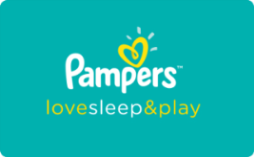 Nové plenky Pampers Active Baby-DryTak suché, kam se to* však podělo?*moč[Praha, 02.12.2016] Pampers představuje aktuální novinku - zdokonalené plenky Pampers Active Baby-Dry. Díky 3 absorpčním kanálkům uvnitř plenky se miminka po ránu probouzejí stejně suchá jako večer, když jste je ukládali do postýlky. Mokré plenky a nespokojené miminko? To s novými plenkami nehrozí!Každý rodič malého miminka si samozřejmě přeje, aby se jeho děťátko v noci dobře vyspalo, a aby jeho spánek byl, pokud možno, klidný a dlouhý. A v tom, aby takový skutečně byl, sehrávají velkou roli právě plenky, které mají zadeček děťátka udržet v suchu. Po ránu se mohlo stávat, že se miminko probudilo s vlhkou a nafouklou plenkou, takže start do nového dne nebyl úplně růžový. Mokrým plenkám a nespokojeným miminkům je však konec, protože s novými plenkami Pampers Active Baby-Dry nic takového nehrozí! Naopak! Každé miminko se díky nim probudí do nového dne s dobrou náladou.  
Podle pediatra MUDr. Pavla Dvořáka PhD. hraje plenka v kvalitě spánku každého miminka klíčovou roli: „Miminka stráví spánkem zhruba polovinu každého dne. Zvláště v noci je důležité, aby měli naši nejmenší plnohodnotný spánek, který co nejméně narušuje pocit nepohodlí z mokré plenky. Klidný spánek po celou noc tak klade velké nároky na kvalitu plenky, kterou rodiče používají.  Ráno suché jako večer předtím Nové Pampers Active Baby-Dry mají 3 revoluční absorpční kanálky, které zajistí sucho přes celou noc, až po dobu 12 hodin. Mariola Mirek, zástupkyně značky Pampers k tomu říká: „Nové pleny Pampers Active Baby-Dry s třemi absorpčními kanálky dokáží rovnoměrně odvádět tekutinu, a tak zajistit sucho až po neuvěřitelných 12 hodin. Miminko se probouzí suché a bez nafouknuté plenky. Kam se to však podělo?Když rodiče vyzkoušeli nové Pampers Active Baby-Dry, byli příjemně překvapení, že plenky nebyly po ránu tak nafouklé. „Pozvali jsme si desítky maminek a tatínků, aby se zúčastnily naší výzvy s názvem “kam se to však podělo“. Během ní měli možnost poznat, jak naše nová technologie udrží jejich děťátko v suchu”, říká Mariola Mirek z Pampers a pokračuje „Rodiče žasli nad tím, jak zůstanou nové pleny suché! Většina z nich pak potvrdila, že díky novým Pampers Active Baby-Dry zůstalo miminko přes noc tak suché jako nikdy předtím.“ Vyzkoušejte i vy nové plenky Pampers Active Baby-Dry. Brzy se také budete divit „kam se to však podělo“ a překvapí vás i to, jak příjemná mohou být pro vaše miminko suchá rána.NOVÉ PAMPERS ACTIVE BABY-DRY:Nové a vylepšené Pampers Active Baby-Dry pomáhají miminkům probouzet se suchá díky následujícím vlastnostem plenky: 3 absorpční kanálky: dokáží rovnoměrně odvádět tekutinuPružné boky: zajistí ochranu před protečením přes nocAbsorpční mikroperličky: uzavřou moč a tím pomáhá zabránit pronikání vlhkosti až po dobu 12 hodin.Rychleschnoucí vrstvy Fast Dry: odvádí vlhkost od pokožky dítěteHebké jako bavlna*: povrchová vrstva hebká jako bavlna zajišťuje, že je plenka naprosto pohodlná Prodyšné materiály: cirkulace vzduchu pomáhá udržet dětskou pokožku chráněnou. * Produkt neobsahuje bavlnu.Základní fakta o dětském spánku:Noci můžou pro miminka být náročné, což znamená, že plenka na noc musí fungovat lépe. Miminka spí až 12 hodin denně a víc.1Přes den se plenka v průměru mění každé 4 hodiny, v noci nosí miminko stejnou plenu až 12 hodin. 2 Přes den čurá miminko průměrně 150 ml moči do pleny. Přes noc čurají do plenky 3-4krát. Průměrně čurá miminko v noci 240 ml moči do pleny. I během spánku zůstane pokožka dítěte velmi citlivá vůči dotyku, bolesti a teplotě. Podle výzkumu mohou vnější vlivy jako vlhkost ovlivňovat změny během spánku dítěte. 5